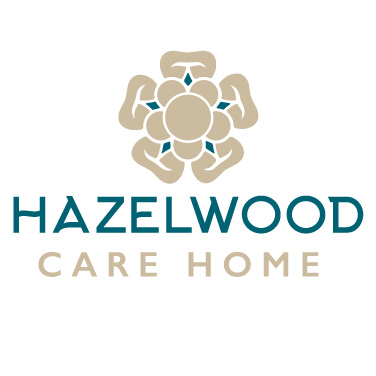 All health and social care services in the UK have Duty of Candour responsibilities. This is a legal requirement which means that when things go wrong and mistakes happen, the people affected understand what has happened, receive an apology and organisations learn how to improve for the future. An important part of this duty is to provide an annual report about the duty of candour in our service. This short report describes how Hazelwood Care Home has operated the duty of candour during the period from1st April 2021 to the 31st of March 2022.   Hazelwood Care Home provides residential, nursing and dementia care for older people who require care and support in a homely setting.  We aim to ensure that our residents receive an excellent quality of care and live happy, fulfilled lives. Within the last 12 months, there have been no incidents at the home to which Duty of Candour applied. We have a system when something happens that triggers the duty of candour, our staff report this to the Care Home Manager who has responsibility for ensuring that the Duty of Candour procedure is followed. The home manager records the incidents and reports them as necessary to the regulator, the local contracting authority, and the Regional Director, Jo Needs. When an incident or accident has happened, the manager and staff set up a learning review. This allows everyone involved to review what happened and identify changes for the future. All new staff learn about the duty of candour at their induction. We know that serious mistakes can be distressing for staff as well as people who use care and their families. This is the fourth year of the duty of candour being in operation, and it has helped focus our learning and planning for improvement. It has helped us to remember that people who use care services have the right to know when things could be better, as well as when they go well. If you would like more information about our care home, please contact us using these details:  L George JosephRegistered ManagerHazelwood Care HomeBrickfield Farm, Main Road, Longfield KentDA3 7PW   Tel: 01474-573800.manager@hazelwoodcarehome.com Jo NeedsRegional Director Jo.Needs@careconcerngroup.com Types of Unexpected or Unintended incidents specified within the legislation.The number of people affected Someone’s sensory, motor, or intellectual function is impaired for 28 days or more.0                 Someone has experienced pain or psychological harm for 28 days or more.0                A person needed health treatment to prevent them from dying.0A person needed health treatment to prevent other injuries.0The structure of someone’s body changes because of harm/injury. 0Someone’s treatment has increased because of harm.0Someone’s life expectancy becomes shorted because of harm.0Someone has permanently lost bodily, sensory, motor, or intellectual functions because of harm. 0Someone has died. 0